Dear Ms JaneRe: Request for information under the Freedom of Information Act 2000Ref no: FOI-02911-F3C5-BPThank you for your correspondence dated 6 November 2017 making a request under the Freedom of Information Act 2000 for access to information which may be held by NHS Blackpool Clinical Commissioning Group (CCG).Please find detailed below NHS Blackpool CCG’s response to your request, which is formatted as follows:A schedule of all the records covered by your request.Details of NHS Blackpool CCG’s decision in regard to the information requested.Details of how you can appeal this decision should you wish to do so.A statement concerning copyright and re-use of public sector information.This letter addresses each of these parts in turn:1.	Schedule of recordsWe are currently researching the change in GP prescribing behaviour in urinary tract infections.

Please can you provide us with the following information:Do you have a formulary used by primary care prescribers? If so, what is the current status of nitrofurantoin and trimethoprim with respect to urinary tract infections (e.g. first line, second line, etc) Formulary attached (Jan 2017)Has the status of either nitrofurantoin or trimethoprim changed in the formulary since November 2014? If so, can you please provide the previous status(es) and details of the date(s) of change. Formulary attached (dated June 14, issued Nov 2014)Have you had any work plans in place with respect to nitrofurantoin and trimethoprim prescribing since 2014? If so, can you please provide documents and start date. General Antibiotic audits undertaken by some GP practices (but not mandated by CCG) + national Quality Premium Indicators only (Attached)Have you had any GP prescribing incentive schemes or similar which relate to trimethoprim or nitrofurantoin prescribing since November 2014? If so, can you please provide the documents?NHS Blackpool CCG have not had any GP prescribing incentive schemes or anything similar.2.	DecisionI can confirm that NHS Blackpool CCG does hold the information requested, and this is detailed above and in the attached documents. 3.	Right of appealIf you are dissatisfied with the service you have received in relation to your request and wish to make a complaint or request a review of our decision, you are entitled to complain in the following way:Initially you should complain in writing to the freedom of information officer, either by email on MLCSU.FOITeam@nhs.net or post to Jubilee House, Lancashire Business Park, Leyland, PR26 6TR, specifying why you feel you have been wrongly denied access to the information requested.  The freedom of information officer will ensure your complaint is investigated under NHS Blackpool CCG’s internal processes and provide you with a written response within 20 working days.If you are not content with the outcome of your complaint, you may apply directly to the Information Commissioner’s Office (ICO) for a decision. Generally, the ICO cannot make a decision unless you have exhausted the complaints procedure provided by NHS Blackpool CCG.4.	Copy and reuse of public sector informationMost of the information provided by NHS Blackpool CCG in response to Freedom of Information Act 2000 requests will be subject to copyright protection. In the majority of cases the information will be owned by NHS Blackpool CCG. The copyright for other information may be owned by another person or organisation, as indicated in the information itself: in this case you must apply to the copyright owner to obtain their permission.You are free to use any information supplied for your own use, including for non-commercial research purposes. It may also be used for the purposes of news reporting. However, any other type of re-use, for example, by publishing the information or issuing copies to the public will require the permission of the copyright owner.Yours sincerelyFOI LeadNHS Blackpool CCG Please contact: Louise Booker	Email: MLCSU.FOITeam@nhs.netDirect Tel: 01772 214 2278 November 2017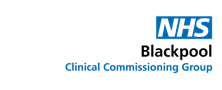 NHS Midlands and Lancashire CSUJubilee House
Lancashire Business ParkLeyland
PR26 6TRTel: 01772 644 400Fax: 01772 227 022